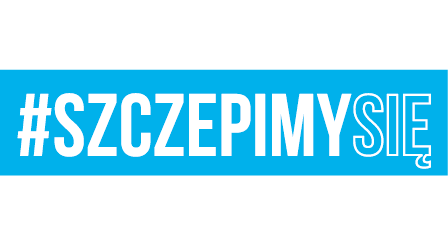 Gliwice, dnia …….kwietnia 2021 r.poprzez platformazakupowa.plINFORMACJA O ZMIANIE TERMINU SKŁADANIA OFERT Nr sprawy: 4WOG.1200.2712.12.2021Dotyczy: postępowania o udzielenie zamówienia publicznego w trybie podstawowym na podstawie art. 275 ust. 1 ustawy Pzp pn.: „Dostawa materiałów elektrycznych dla Sekcji Obsługi Infrastruktury w podziale na 8 części”.W związku z przygotowaniem odpowiedzi na istotne pytania dotyczące przedmiotowego postępowania na podstawie art. 286 ust.1 ustawy Pzp Zamawiający zmienia termin składania, otwarcia ofert oraz termin związania ofertą poprzez zmianę następujących zapisów SWZ: KOMENDANTpłk Sebastian WOLSZCZAKAlicja KALISZ (261 111 376)27.04.2021 r.Miejsce zmianyTreść przed zmianąTreść po zmianieRozdział IX pkt 1 SWZWykonawca jest związany ofertą od dnia upływu terminu składania ofert do dnia 27.05.2021r. Wykonawca jest związany ofertą od dnia upływu terminu składania ofert do dnia 03.06.2021r.Rozdział XI pkt 1 SWZOfertę należy przesłać do Platformy Zakupowej pod adresem:  https://platformazakupowa.pl/pn/4wog w formularzu ofertowym  do dnia 28.04.2021 r. do godz. 08:30.Ofertę należy przesłać do Platformy Zakupowej pod adresem:  https://platformazakupowa.pl/pn/4wog w formularzu ofertowym  do dnia 05.05.2021 r. do godz. 08:30. Rozdział XI pkt 3 SWZOtwarcie ofert nastąpi w dniu 28.04.2021 r. o godzinie 09:00 za pośrednictwem platformazakupowa.plOtwarcie ofert nastąpi w dniu 05.05.2021 r. o godzinie 09:00 za pośrednictwem platformazakupowa.pl